Equatorial GuineaEquatorial GuineaEquatorial GuineaEquatorial GuineaNovember 2025November 2025November 2025November 2025MondayTuesdayWednesdayThursdayFridaySaturdaySunday123456789101112131415161718192021222324252627282930NOTES: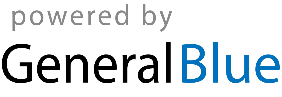 